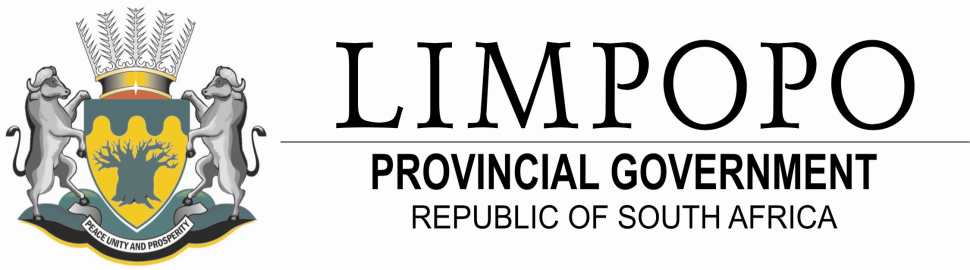 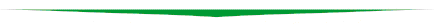 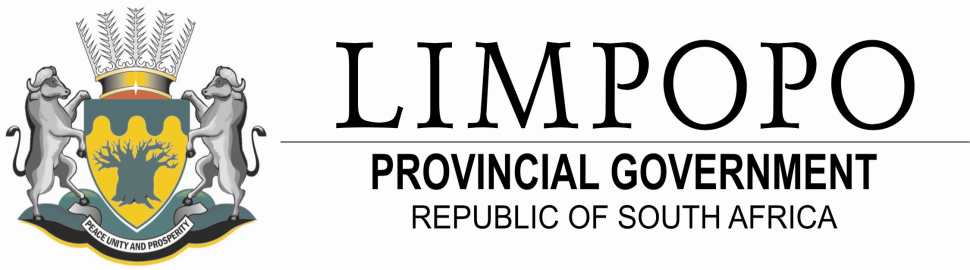 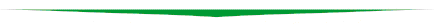        DEPARTMENT OF SPORT, ARTS AND CULTURE ARTS AND CULTURE  COVID 19 RELIEF FUND APPLICATION FORM INSTRUCTIONS TO APPLICANTS : ARTS AND CULTUREINSTRUCTIONS TO APPLICANTS : ARTS AND CULTUREINSTRUCTIONS TO APPLICANTS : ARTS AND CULTUREINSTRUCTIONS TO APPLICANTS : ARTS AND CULTUREINSTRUCTIONS TO APPLICANTS : ARTS AND CULTUREEligible to apply are project managers, event organisers, producers, freelancers, performers and visual artists in all cultural & creative industries as per set criteria.Each applicant must complete (blank spaces) this form to be eligible for COVID-19 Relief assistance.Applications must be uploaded/send to the following link …. Or sent to the physical addresses below: Head Office: 21 Biccard Street, Olympic Towers, Polokwane Postal address: Private Bag X 9549, POLOKWANE, 0700Contact numbers: (015) 284-4007 or (015) 284-4321Physical addresses (District Offices): Capricorn District: Provincial Archive Building; Potgieter Street, PolokwaneMopani District: Government Office Complex; Giyani Sekhukhune District : Government Office Complex , Lebowakgomo Vhembe District : Government Office Complex , Thohoyandou Waterberg District : Government Office Complex , ModimolleOnly applicants that meet the set criteria may apply.Only applicants affected by an event or events cancelled for the period from 16 MARCH TO END JUNE 2020.Incomplete forms shall result in immediate disqualification.Registered businesses and their employees may not qualify for this Relief. They may explore other Relief Interventions available to businesses and labour.Provision of false information will be treated as fraud and dealt with through appropriate Criminal Justice System.Submission Deadline: 19th June 2020Eligible to apply are project managers, event organisers, producers, freelancers, performers and visual artists in all cultural & creative industries as per set criteria.Each applicant must complete (blank spaces) this form to be eligible for COVID-19 Relief assistance.Applications must be uploaded/send to the following link …. Or sent to the physical addresses below: Head Office: 21 Biccard Street, Olympic Towers, Polokwane Postal address: Private Bag X 9549, POLOKWANE, 0700Contact numbers: (015) 284-4007 or (015) 284-4321Physical addresses (District Offices): Capricorn District: Provincial Archive Building; Potgieter Street, PolokwaneMopani District: Government Office Complex; Giyani Sekhukhune District : Government Office Complex , Lebowakgomo Vhembe District : Government Office Complex , Thohoyandou Waterberg District : Government Office Complex , ModimolleOnly applicants that meet the set criteria may apply.Only applicants affected by an event or events cancelled for the period from 16 MARCH TO END JUNE 2020.Incomplete forms shall result in immediate disqualification.Registered businesses and their employees may not qualify for this Relief. They may explore other Relief Interventions available to businesses and labour.Provision of false information will be treated as fraud and dealt with through appropriate Criminal Justice System.Submission Deadline: 19th June 2020Eligible to apply are project managers, event organisers, producers, freelancers, performers and visual artists in all cultural & creative industries as per set criteria.Each applicant must complete (blank spaces) this form to be eligible for COVID-19 Relief assistance.Applications must be uploaded/send to the following link …. Or sent to the physical addresses below: Head Office: 21 Biccard Street, Olympic Towers, Polokwane Postal address: Private Bag X 9549, POLOKWANE, 0700Contact numbers: (015) 284-4007 or (015) 284-4321Physical addresses (District Offices): Capricorn District: Provincial Archive Building; Potgieter Street, PolokwaneMopani District: Government Office Complex; Giyani Sekhukhune District : Government Office Complex , Lebowakgomo Vhembe District : Government Office Complex , Thohoyandou Waterberg District : Government Office Complex , ModimolleOnly applicants that meet the set criteria may apply.Only applicants affected by an event or events cancelled for the period from 16 MARCH TO END JUNE 2020.Incomplete forms shall result in immediate disqualification.Registered businesses and their employees may not qualify for this Relief. They may explore other Relief Interventions available to businesses and labour.Provision of false information will be treated as fraud and dealt with through appropriate Criminal Justice System.Submission Deadline: 19th June 2020Eligible to apply are project managers, event organisers, producers, freelancers, performers and visual artists in all cultural & creative industries as per set criteria.Each applicant must complete (blank spaces) this form to be eligible for COVID-19 Relief assistance.Applications must be uploaded/send to the following link …. Or sent to the physical addresses below: Head Office: 21 Biccard Street, Olympic Towers, Polokwane Postal address: Private Bag X 9549, POLOKWANE, 0700Contact numbers: (015) 284-4007 or (015) 284-4321Physical addresses (District Offices): Capricorn District: Provincial Archive Building; Potgieter Street, PolokwaneMopani District: Government Office Complex; Giyani Sekhukhune District : Government Office Complex , Lebowakgomo Vhembe District : Government Office Complex , Thohoyandou Waterberg District : Government Office Complex , ModimolleOnly applicants that meet the set criteria may apply.Only applicants affected by an event or events cancelled for the period from 16 MARCH TO END JUNE 2020.Incomplete forms shall result in immediate disqualification.Registered businesses and their employees may not qualify for this Relief. They may explore other Relief Interventions available to businesses and labour.Provision of false information will be treated as fraud and dealt with through appropriate Criminal Justice System.Submission Deadline: 19th June 2020Eligible to apply are project managers, event organisers, producers, freelancers, performers and visual artists in all cultural & creative industries as per set criteria.Each applicant must complete (blank spaces) this form to be eligible for COVID-19 Relief assistance.Applications must be uploaded/send to the following link …. Or sent to the physical addresses below: Head Office: 21 Biccard Street, Olympic Towers, Polokwane Postal address: Private Bag X 9549, POLOKWANE, 0700Contact numbers: (015) 284-4007 or (015) 284-4321Physical addresses (District Offices): Capricorn District: Provincial Archive Building; Potgieter Street, PolokwaneMopani District: Government Office Complex; Giyani Sekhukhune District : Government Office Complex , Lebowakgomo Vhembe District : Government Office Complex , Thohoyandou Waterberg District : Government Office Complex , ModimolleOnly applicants that meet the set criteria may apply.Only applicants affected by an event or events cancelled for the period from 16 MARCH TO END JUNE 2020.Incomplete forms shall result in immediate disqualification.Registered businesses and their employees may not qualify for this Relief. They may explore other Relief Interventions available to businesses and labour.Provision of false information will be treated as fraud and dealt with through appropriate Criminal Justice System.Submission Deadline: 19th June 2020DETAILS OF THE LOCAL/DISTRICT MUNICIPAL WARD COUNCILLOR / ARTS AND CULTURE STRUCTURES/TRADITIONAL AUTHORITYDETAILS OF THE LOCAL/DISTRICT MUNICIPAL WARD COUNCILLOR / ARTS AND CULTURE STRUCTURES/TRADITIONAL AUTHORITYDETAILS OF THE LOCAL/DISTRICT MUNICIPAL WARD COUNCILLOR / ARTS AND CULTURE STRUCTURES/TRADITIONAL AUTHORITYDETAILS OF THE LOCAL/DISTRICT MUNICIPAL WARD COUNCILLOR / ARTS AND CULTURE STRUCTURES/TRADITIONAL AUTHORITYDETAILS OF THE LOCAL/DISTRICT MUNICIPAL WARD COUNCILLOR / ARTS AND CULTURE STRUCTURES/TRADITIONAL AUTHORITYLocal / District Municipal Ward Councillor / Arts and Culture structure / Tribal authority NameLocal / District Municipal Ward Councillor / Arts and Culture structure / Tribal authority NameLocal / District Municipal Ward Councillor / Arts and Culture structure / Tribal authority Coordinating   PersonLocal / District Municipal Ward Councillor / Arts and Culture structure / Tribal authority Coordinating   PersonLocal / District Municipal Ward Councillor / Arts and Culture structure / Tribal authority Coordinating   PersonLocal / District Municipal Ward Councillor / Arts and Culture structure / Tribal authority Coordinating   PersonLocal / District Municipal Ward Councillor / Arts and Culture structure / Tribal authority Coordinating   PersonSurname Surname Full names Full names Contact Details Contact Details Ward no. ( in case of a Ward Councilor) Ward no. ( in case of a Ward Councilor) Municipality Municipality E – mail contacts E – mail contacts                                                APPLICANT’S DETAILS                                                APPLICANT’S DETAILS                                                APPLICANT’S DETAILS                                                APPLICANT’S DETAILS                                                APPLICANT’S DETAILS Surname Surname Full NamesFull NamesIdentity Number Identity Number Tax Reference NumberTax Reference NumberCell number Cell number Postal Address Postal Address Email address Email address Residential Address Residential Address Town/Area Town/Area Ward Number Ward Number MunicipalityMunicipalityDistrict MunicipalityDistrict MunicipalityCRITERIA CRITERIA CRITERIA CRITERIA CRITERIA Category (i.e. project managers, event organisers, producers, freelancers, performers and visual artists)Category (i.e. project managers, event organisers, producers, freelancers, performers and visual artists)List the projects /events/ cancelled from which income would have been earned between March and June 2020 : genre and brief descriptionList the projects /events/ cancelled from which income would have been earned between March and June 2020 : genre and brief descriptionProject / EventProject / EventProject / Event Date  List the projects /events/ cancelled from which income would have been earned between March and June 2020 : genre and brief descriptionList the projects /events/ cancelled from which income would have been earned between March and June 2020 : genre and brief descriptionList the projects /events/ cancelled from which income would have been earned between March and June 2020 : genre and brief descriptionList the projects /events/ cancelled from which income would have been earned between March and June 2020 : genre and brief descriptionList the projects /events/ cancelled from which income would have been earned between March and June 2020 : genre and brief descriptionList the projects /events/ cancelled from which income would have been earned between March and June 2020 : genre and brief descriptionList the projects /events/ cancelled from which income would have been earned between March and June 2020 : genre and brief descriptionList the projects /events/ cancelled from which income would have been earned between March and June 2020 : genre and brief descriptionList the projects /events/ cancelled from which income would have been earned between March and June 2020 : genre and brief descriptionList the projects /events/ cancelled from which income would have been earned between March and June 2020 : genre and brief descriptionIndicate the type of confirmation (contract, commitment letter) to participate in a project or at an event that has been cancelled. This information will be (verified). Indicate the type of confirmation (contract, commitment letter) to participate in a project or at an event that has been cancelled. This information will be (verified). List of Arts and Culture events from which income was earned in the last 6 months. ( historical information) List of Arts and Culture events from which income was earned in the last 6 months. ( historical information) Arts and Culture Event / activity Arts and Culture Event / activity Arts and Culture Event / activityList of Arts and Culture events from which income was earned in the last 6 months. ( historical information) List of Arts and Culture events from which income was earned in the last 6 months. ( historical information) List of Arts and Culture events from which income was earned in the last 6 months. ( historical information) List of Arts and Culture events from which income was earned in the last 6 months. ( historical information) List of Arts and Culture events from which income was earned in the last 6 months. ( historical information) List of Arts and Culture events from which income was earned in the last 6 months. ( historical information) List of Arts and Culture events from which income was earned in the last 6 months. ( historical information) List of Arts and Culture events from which income was earned in the last 6 months. ( historical information) List of Arts and Culture events from which income was earned in the last 6 months. ( historical information) List of Arts and Culture events from which income was earned in the last 6 months. ( historical information) List of Arts and Culture events from which income was earned in the last 6 months. ( historical information) List of Arts and Culture events from which income was earned in the last 6 months. ( historical information) List other sources of income. If any List other sources of income. If any List other sources of income. If any List other sources of income. If any List other sources of income. If any List other sources of income. If any List other sources of income. If any List other sources of income. If any List other sources of income. If any List other sources of income. If any List other sources of income. If any List other sources of income. If any List other sources of income. If any List other sources of income. If any PLEASE PROVIDE ANY RELEVANT INFORMATION TO BE CONSIDERED WHEN ASSESSING YOUR APPLICATION PLEASE PROVIDE ANY RELEVANT INFORMATION TO BE CONSIDERED WHEN ASSESSING YOUR APPLICATION PLEASE PROVIDE ANY RELEVANT INFORMATION TO BE CONSIDERED WHEN ASSESSING YOUR APPLICATION PLEASE PROVIDE ANY RELEVANT INFORMATION TO BE CONSIDERED WHEN ASSESSING YOUR APPLICATION PLEASE PROVIDE ANY RELEVANT INFORMATION TO BE CONSIDERED WHEN ASSESSING YOUR APPLICATION REQUIRED SUPPORTING DOCUMENT CHECKLISTREQUIRED SUPPORTING DOCUMENT CHECKLISTREQUIRED SUPPORTING DOCUMENT CHECKLISTREQUIRED SUPPORTING DOCUMENT CHECKLISTREQUIRED SUPPORTING DOCUMENT CHECKLISTDOCUMENTDOCUMENTYESYESNOCopy of Applicant’s ID Copy of Applicant’s ID Applicant’s Bank Account ConfirmationApplicant’s Bank Account ConfirmationValid Tax Certificate Valid Tax Certificate Documents confirming participation in an Arts and Culture event or invitation to arts and culture event that has been canceled or postponed / Or confirmation of work that was to be done in arts and culture that have been cancelled.  Documents confirming participation in an Arts and Culture event or invitation to arts and culture event that has been canceled or postponed / Or confirmation of work that was to be done in arts and culture that have been cancelled.  DECLARATION DECLARATION DECLARATION DECLARATION DECLARATION I hereby declare that the information provided is true and correct. I further declare that I understand that if the information provided is proven to be false, incorrect and fraudulent, I shall immediately be disqualified and legal action may be taken against me. I hereby declare that the information provided is true and correct. I further declare that I understand that if the information provided is proven to be false, incorrect and fraudulent, I shall immediately be disqualified and legal action may be taken against me. I hereby declare that the information provided is true and correct. I further declare that I understand that if the information provided is proven to be false, incorrect and fraudulent, I shall immediately be disqualified and legal action may be taken against me. I hereby declare that the information provided is true and correct. I further declare that I understand that if the information provided is proven to be false, incorrect and fraudulent, I shall immediately be disqualified and legal action may be taken against me. I hereby declare that the information provided is true and correct. I further declare that I understand that if the information provided is proven to be false, incorrect and fraudulent, I shall immediately be disqualified and legal action may be taken against me. APPLICANT’s NAME AND SURNAME APPLICANT’s NAME AND SURNAME APPLICANT’s NAME AND SURNAME SIGNATURE SIGNATURE SIGNATURE DATE DATE DATE RECOMMENDATION BY THE LOCAL / DISTRICT MUNICIPAL WARD COUNCILLOR / ARTS AND CULTURE STRUCTURE / TRIBAL AUTHORITYRECOMMENDATION BY THE LOCAL / DISTRICT MUNICIPAL WARD COUNCILLOR / ARTS AND CULTURE STRUCTURE / TRIBAL AUTHORITYRECOMMENDATION BY THE LOCAL / DISTRICT MUNICIPAL WARD COUNCILLOR / ARTS AND CULTURE STRUCTURE / TRIBAL AUTHORITYRECOMMENDATION BY THE LOCAL / DISTRICT MUNICIPAL WARD COUNCILLOR / ARTS AND CULTURE STRUCTURE / TRIBAL AUTHORITYRECOMMENDATION BY THE LOCAL / DISTRICT MUNICIPAL WARD COUNCILLOR / ARTS AND CULTURE STRUCTURE / TRIBAL AUTHORITYPLEASE PROVIDE ANY RELEVANT INFORMATION TO BE CONSIDERED WHEN ASSESSING THE APPLICATIONPLEASE PROVIDE ANY RELEVANT INFORMATION TO BE CONSIDERED WHEN ASSESSING THE APPLICATIONPLEASE PROVIDE ANY RELEVANT INFORMATION TO BE CONSIDERED WHEN ASSESSING THE APPLICATIONPLEASE PROVIDE ANY RELEVANT INFORMATION TO BE CONSIDERED WHEN ASSESSING THE APPLICATIONPLEASE PROVIDE ANY RELEVANT INFORMATION TO BE CONSIDERED WHEN ASSESSING THE APPLICATIONI hereby declare that the information provided is true and correct. I further declare that I understand that if the information provided is proven to be false, incorrect and fraudulent, I shall immediately be disqualified and legal action may be taken against me.I hereby declare that the information provided is true and correct. I further declare that I understand that if the information provided is proven to be false, incorrect and fraudulent, I shall immediately be disqualified and legal action may be taken against me.I hereby declare that the information provided is true and correct. I further declare that I understand that if the information provided is proven to be false, incorrect and fraudulent, I shall immediately be disqualified and legal action may be taken against me.I hereby declare that the information provided is true and correct. I further declare that I understand that if the information provided is proven to be false, incorrect and fraudulent, I shall immediately be disqualified and legal action may be taken against me.I hereby declare that the information provided is true and correct. I further declare that I understand that if the information provided is proven to be false, incorrect and fraudulent, I shall immediately be disqualified and legal action may be taken against me.APPLICATION APPLICATION RECOMMENDEDRECOMMENDEDNOT RECOMMENDED NAME AND SURNAME NAME AND SURNAME SIGNATURE SIGNATURE DATE GENERAL NOTE The Department will determine the quantum of relief and reserves the right to conduct verification, due diligence and request additional information prior to providing the relief.GENERAL NOTE The Department will determine the quantum of relief and reserves the right to conduct verification, due diligence and request additional information prior to providing the relief.GENERAL NOTE The Department will determine the quantum of relief and reserves the right to conduct verification, due diligence and request additional information prior to providing the relief.GENERAL NOTE The Department will determine the quantum of relief and reserves the right to conduct verification, due diligence and request additional information prior to providing the relief.GENERAL NOTE The Department will determine the quantum of relief and reserves the right to conduct verification, due diligence and request additional information prior to providing the relief.FOR OFFICE USE ONLYFOR OFFICE USE ONLYFOR OFFICE USE ONLYFOR OFFICE USE ONLYFOR OFFICE USE ONLYRECOMMENDEDRECOMMENDEDNOT RECOMMENDEDNOT RECOMMENDEDNOT RECOMMENDEDCOMMENTSCOMMENTSCOMMENTSCOMMENTSCOMMENTS